TIME TESTWrite the time in numbers.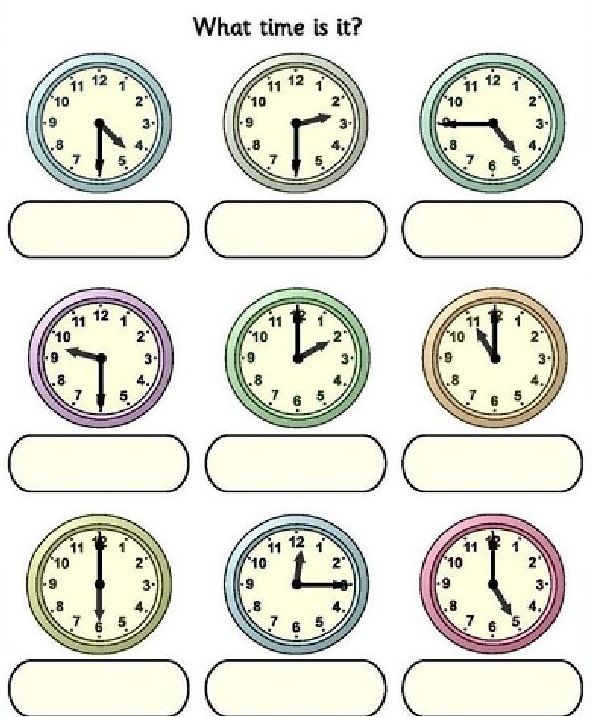 Read, look and write the letters.Look at the timetable and match the questions with the time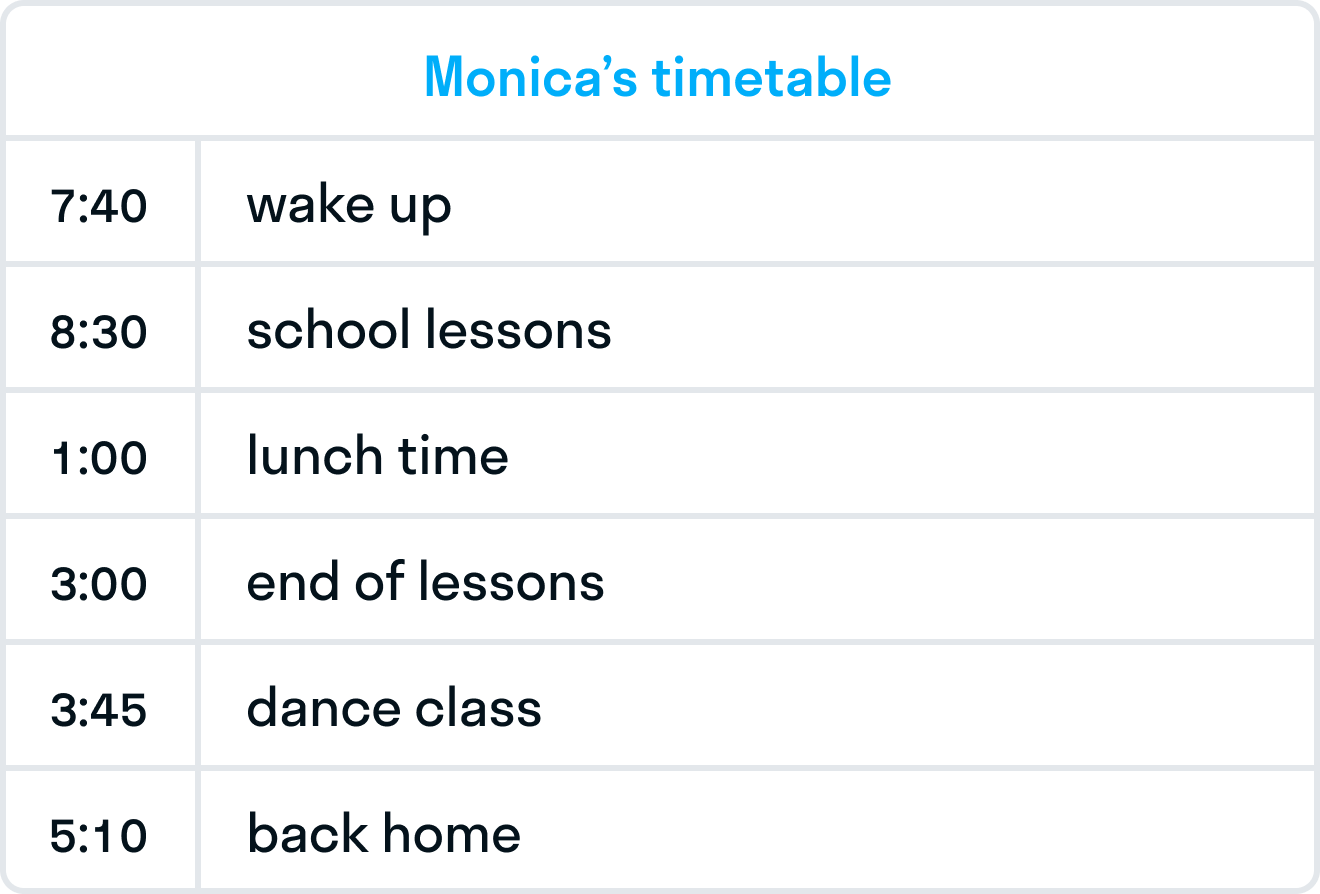 Look at the to-do list and fill in the gaps.Mike's to-do list:✘ call a friend;✔ go to the greengrocer's;✘ buy some bread at the baker's;✘ help sister to do a project;✔ watch a volleyball game with parents;✔ check the tennis club timetable;✘ go to a doctor.Example: Mike doesn't have to call a friend (✘). Mike has to go to the greengrocer's(✔).Mike __________________________ to buy some bread at the baker's.Mike __________________________ to help his sister to do a project.Mike __________________________ watch a volleyball game with his parents.Mike __________________________ check the tennis club timetable.Mike __________________________ go to a doctor.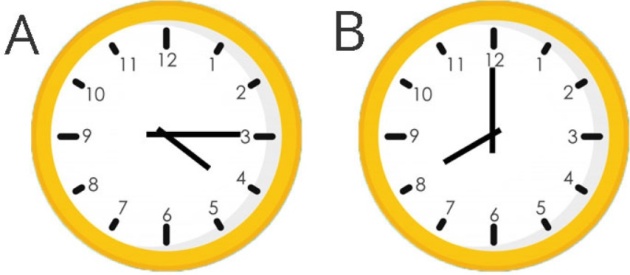 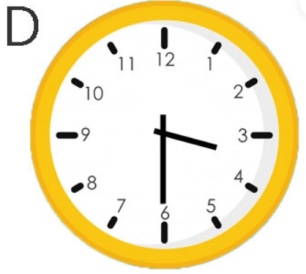 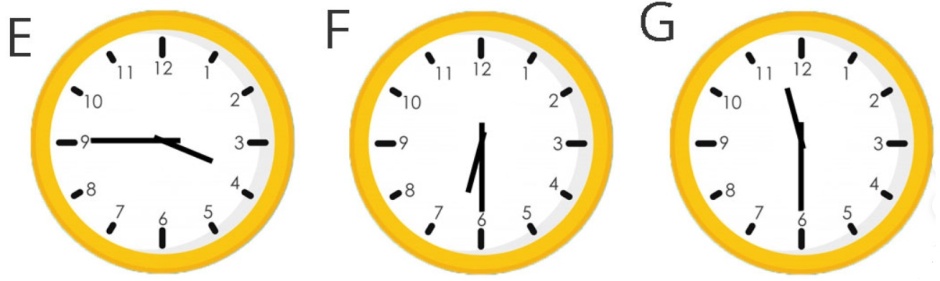 It's quarter to four. ____It's half past eleven. ____It's half past six. ____It's quarter past four. ____It's eight o'clock. ____It's half past three. ____When do Monica's lessons finish?What time does Monica wake up?What time do lessons start?What time does Monica have dance class?What time does she come home?What time does she have lunch?At one o'clock.At twenty to eight.At quarter to four.At half past eight.At ten past five.At three o'clock.